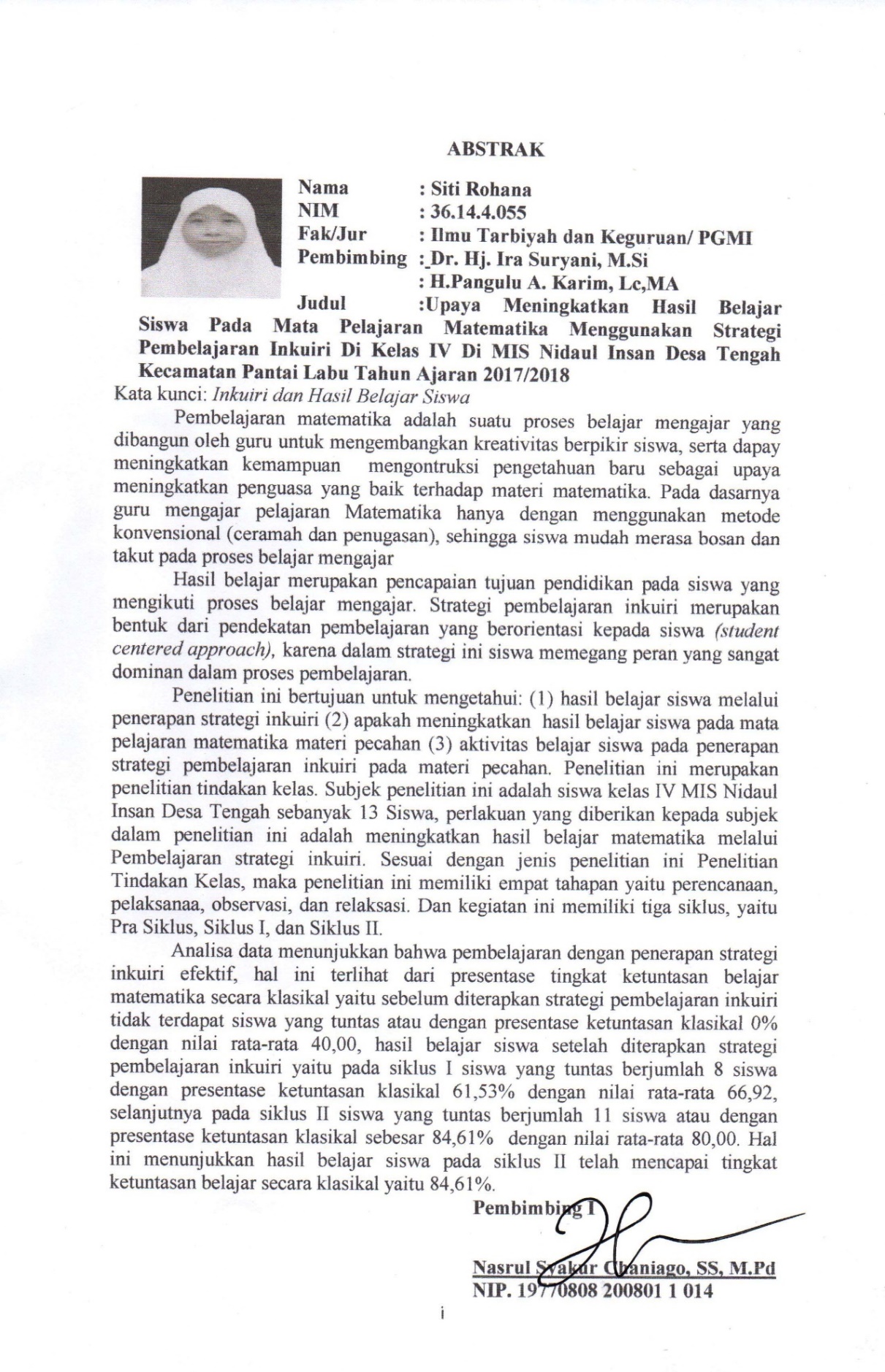 KATA PENGANTAR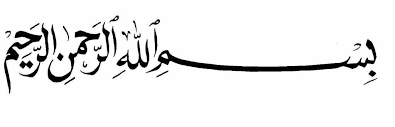 Puji dan syukur penulis ucapkan kehadirat Allah SWT, yang telah memberikan rahmat dan karunianya sehingga penulis dapat menyelesaikan skripsi ini dengan baik. Shalawat dan salam penulis sampaikan kepada junjungan kita Nabi Muhammad SAW, yang telah membawa kita ke jalan kebenaran dan peradaban serta jalan yang diridhoi-Nya.Skripsi ini disusun untuk memenuhi salah satu syarat yang ditempuh mahasiswa dalam mencapai gelas S-1 pada Program Pendidikan Guru Madrasah Ibtidaiyah di Fakultas Ilmu Tarbiyah dan Keguruan UIN Sumatera Utara, maka penulis mengajukan skripsi yang berjudul “Upaya Meningkatkan Hasil Belajar Siswa Pada Mata Pelajaran Matematika Menggunakan Strategi Pembelajaran Inkuiri di Kelas IV MIS Nidaul Insan Desa Tengah Kecamatan Pantai Labu Kabupaten Deli Serdang Tahun Ajaran 2017/2018”.Skripsi ini khusus penulis persembahkan kepada Ibunda dan Ayahanda tercinta, yakni Hanimah dan Muhammad Yunus yang telah bersusah payah membesarkan,merawat, memberikan kasih saying, do’a yang tulus, semangat dan motivasi sehingga penulis dapat mencapai pendidikan yang baik. Terkhusus Ibuku tercinta wanita paling sempurna yang aku miliki, gelar ini kupersembahkan untukmu ibu dan ayah.Bapak Prof. Dr. KH Saidurrahman, M.Agselaku Rektor UIN Sumatera Utara.Bapak Dr. Amiruddin Siahaan, M. Pd selaku Dekan Fakultas Ilmu Tarbiyah dab Keguruan UIN Sumatera Utara.Ibu Dr. Salminawati, MA selaku Ketua Jurusan Pendidikan Guru Madrasah Ibtidaiyah (PGMI) yang telah banyak memberiakn bimbingan, araahan, nasehat, sehingga skripsi ini dapat terselesaikan.Bunda Dr. Hj. Ira Suryani dan Bapak Nasrul Syakur Chaniago, SS. M.Pd selaku Pembimbing I, dan Bapak H. Pangulu A. Karim Nst, Lc, MA selaku pembimbing II, yang telah memberikan kritik dan saran yang membangun dalam penyususnan skripsi ini walaupun keadaan beliau sibuk namun masih dapat meluangkan waktu untuk membimbing penulis sehingga skripsi ini dapat diselesaikan.Ibu Dr. Eka Susanti, M.Pd selaku Penasehat Akademik Penulis yang telah banyak membantu penulis dalam melakukan perkuliahan di Fakultas Ilmu Tarbiyah dan Keguruan UIN Sumatera Utara.Bapak dan Ibu dosen yang telah mendidik penulis selama menjalani Pendidikan di Fakultas Ilmu Tarbiyah dan Keguruan UIN Sumatera Utara.Bapak Bustami, S.Ag selaku Kepala Sekolah MIS Nidaul Insan Desa Tengah, yang telah mengijinkan penulis untuk melakukan penelitian disekolah tersebut. Ibu Sri Rezeki, yang telah bersedia sebagai Wali Kelas dalam pelaksanaan penelitian. Serta guru-guru MIS Nidaul Insan Desa Tengah yang telah membantu penulis dalam menyelesaikan skripsi ini.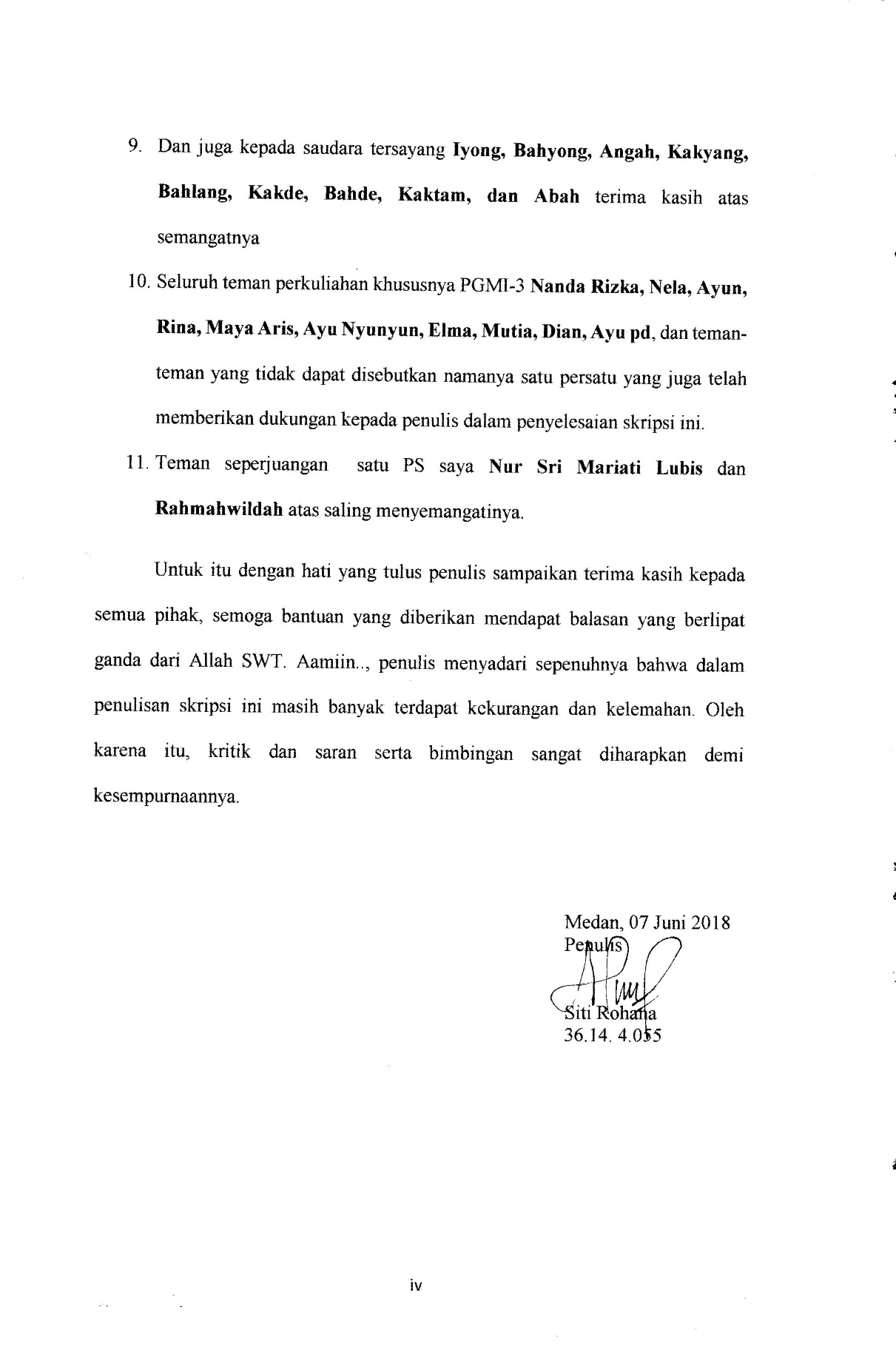 DAFTAR ISIABSTRAK	iKATA PENGANTAR	iiDAFTAR ISI	vDAFTAR TABEL	viiDAFTAR LAMPIRAN	 viiiBAB I PENDAHULUAN	 1Latar Belakang	 1Identifikasi Masalah	 5Perumusan Masalah	 6Tujuan Penelitian	 6Manfaat Penelitian	 6BAB II LANDASAN TEORITIS	 8Kerangka Teori	 8Belajar	 8Hasil Belajar	10Hakikat belajar Matematika	11Materi Pembahasan	18Penelitian Relevan	20Kerangka Berfikir	21Tindakan Hipotesis	22BAB III METODOLOGI	24Jenis dan Pendekatan Penelitian	24Lokasi dan Waktu Penelitian	29Subjek dan Objek Penelitian	29Prosedur Pelaksanaan Penelitian	30Instrumen Pengumpulan Data	34Teknis Analisis Data	36BAB IV HASIL PENELITIAN DAN PEMBAHASAN	39Paparan Data	39Uji Hipotesis	40Pra Tindakan	40Tindakan Pertama	44Tindakan Kedua	56Pembahasan	69BAB V KESIMPULAN DAN SARAN	73Kesimpulan	73Saran 	74Daftar Pustaka	75DAFTAR ISI TABELTabel 4.1 Nama Wali Kelas Dan Jumlah Siswa	40Tabel 4.2 Ketuntasan Hasil Belajar Pra Tindakan	41Tabel 4.3 Presentase Ketuntasan Hasil Belajar Pre-Test	43Tabel 4.4 Kriteria Ketuntasan Minimum Hasil Belajar Siswa Pre Test	43Tabel 4.5 Data Hasil Observasi Guru Pada Siklus I	47Tabel 4.6 Data Observasi Siswa Siklus I	50Tabel 4.7 Data Ketuntasan Belajar Siswa Pada Siklus I	52Tabel 4.8 Data Persentase Ketuntasan Hasil Belajar Siswa Siklus I	53Tabel 4.9 Data Hasil Observasi Guru Pada Siklus II	59Tabel 4.10 Data Observasi Siswa Siklus II	63Tabel 4.11 Data ketuntasan belajar siswa pada siklus II	65Tabel 4.12 Data Persentase Ketuntasan Hasil Belajar Siswa Siklus II	67Tabel 4.13 Data Kriteria Ketuntasan Minimum Siklus II	66Tabel 4.14 Deskripsi  hasil belajar siswa pra tindakan, siklus I dan siklus II	69DAFTAR LAMPIRANLampiran 1 Rencana Pelaksanaan Pembelajaran Siklus ILampiran 2 Rencana Pelaksanaan Pembelajaran Siklus IILampiran 3 Soal Matematika Materi PecahanLampiran 4 Kunci Jawaban Matematika Materi PecahanLampiran 5 Lembar Kerja SiswaLampiran 6 Media Pembelajaran Matematika Materi PecahanLampiran 7 Data Observasi Guru Siklus ILampiran 8 Data Observasi Guru Siklus IILampiran 9 Data Observasi Siswa Siklus ILampiran 10 Data Observasi Siswa Siklus IILampiran 11 Silabus Matematika Semester IILampiran 12 DokumentasiLampiran 13 Biodata Diri 